Lesson PlanName: Tony Mays Date: 01 June 2020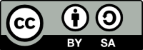  CriteriaLearning Outcomes (What must they learn?)By the end of the lesson, learners in Grade 6 English will be better able to:Identify the key features of good short storiesWrite good short stories in EnglishShare their created work under an open licence.Learning Strategies (How must they learn?)This lesson will involve:Independent workPeer reviewTeacher scaffolding and feedbackAssessment (How will they/we know they have learned?)Learners will submit a draft version of their story for peer review and a final version of their story for teacher feedback using an agreed rubric supplied in advance.Technology Used (How will we communicate while physically distanced?)SMSEmailWhatsAppInternetWord-processorLessons phases incorporating:Content Required to implement Lesson OEROrganization and Presentation What is communicated before the lesson?SMS: Good morning. Please check your email for this week’s lesson guidelines.Email: Lesson guidelines for Term 2, Week 4.What are the key activities in the lesson:Introductory activityLearners identify a short story they like.They share the title, author and reasons why they like the story in their WhatsApp group.Developmental activity 1Learners visit African storybook and choose one story they like: https://www.africanstorybook.org/, READThey self-reflect on the following questions in relation to both their own favourite story and the new story.Who is the main character in each story?What is the problem/challenge/adventure experienced by the main character in each story?How is the problem/challenge/adventure concluded in each story?What is learned by the main character and reader from this experience in each story?Developmental activity 2Learners draft their own short story.It should have:A main characterA problem/challenge/adventureA conclusionA key message.Learners share their short stories by email with another learner selected at random by the teacher.Each learner provides feedback on the following to their randomly selected peer:All four elements of a good short story as noted above.Any language / typo errors noticed.Consolidating activity Learners use the feedback provided by their peers to revise their story.Learners send the revised version of their story to their teacher by email at:assignments@RiverSchool.comSubject: Grade 6 English 2.4Within 24 hours, the teacher provides feedback on the content and language of the story.Optional activityLearners have the option to submit the final version of their story for publication by revisiting:https://www.africanstorybook.org/, MAKEWhat is communicated before the lesson?SMS: Good morning. Please check your email for this week’s lesson guidelines.Email: Lesson guidelines for Term 2, Week 4.What are the key activities in the lesson:Introductory activityLearners identify a short story they like.They share the title, author and reasons why they like the story in their WhatsApp group.Developmental activity 1Learners visit African storybook and choose one story they like: https://www.africanstorybook.org/, READThey self-reflect on the following questions in relation to both their own favourite story and the new story.Who is the main character in each story?What is the problem/challenge/adventure experienced by the main character in each story?How is the problem/challenge/adventure concluded in each story?What is learned by the main character and reader from this experience in each story?Developmental activity 2Learners draft their own short story.It should have:A main characterA problem/challenge/adventureA conclusionA key message.Learners share their short stories by email with another learner selected at random by the teacher.Each learner provides feedback on the following to their randomly selected peer:All four elements of a good short story as noted above.Any language / typo errors noticed.Consolidating activity Learners use the feedback provided by their peers to revise their story.Learners send the revised version of their story to their teacher by email at:assignments@RiverSchool.comSubject: Grade 6 English 2.4Within 24 hours, the teacher provides feedback on the content and language of the story.Optional activityLearners have the option to submit the final version of their story for publication by revisiting:https://www.africanstorybook.org/, MAKE(This is what is emailed to the learners – what the teacher used to say in class now needs to be communicated differently. You did not need to do this for the assignment, but it is something you will need to think about in practice.)Lesson Guidelines for Grade 6 English, Term 2, Week 4 Welcome to English Grade 6, Lesson 2.4.This week we are going to practise story writing.By the end of the lesson, you will be better able to:Identify the key features of good short storiesWrite good short stories in EnglishShare your story with others.Time: Expect to spend about 3 hours on this week’s work.Activity 2.4aPurpose: to begin thinking about what makes a short story goodTime: 15 minsTask:Identify your favourite short story.In your WhatsApp group share the following information:Name of your storyName of person who wrote the story or told you the story1-2 sentences about WHY you like this story.Feedback:Comment on at least one person’s post. Think about:How many of you chose the same story? Did you give the same reasons?Activity 2.4bPurpose: to develop your thinking about what makes a short story goodTime: 30 minsTask:Visit the following website: https://www.africanstorybook.org/Click on the READ icon.Choose a story to read.For your own story in Activity 2.4a and the new story, try to answer the following questions:Who is the main character in each story?What is the problem/challenge/adventure experienced by the main character in each story?How is the problem/challenge/adventure concluded in each story?What is learned by the main character and reader from this experience in each story?Feedback:You probably noticed that a good short story must have all the following elements:A main characterA problem/challenge/adventureA conclusionA key message.It also helps if:The language is descriptive.There is a picture (or more than one).Activity 2.4cPurpose: to draft a short story and seek feedbackTime: 1 hourTask:Plan and write your own short story of up to 500 words.Check that your short story has all the main elements of a good short story:A main characterA problem/challenge/adventureA conclusionA key message.Check your language:Subject-verb concordTenseSpellingVocabularyYou can use this rubricNow email your draft story to one friend in your class for comment and feedback.Provide feedback to your friend on their draft story.Feedback:Your friend should have given you feedback you can use to improve your story in relation to the 4 content items and the 4 language items.Activity 2.4dPurpose: to revise and improve your short storyTime: 30 minsTask:Improve your short story using the feedback provided by your friend.Now check that your short story has all the main elements of a good short story:A main characterA problem/challenge/adventureA conclusionA key message.Re-check your language:Subject-verb agreementTenseSpellingVocabularyNow email your draft story with your friend’s feedback as well as your revised story to your teacher for assessment. You can send to:assignments@RiverSchool.comUse subject: Grade 6 English 2.4Feedback:Congratulations on writing a successful short story.If you would like to, you can revisithttps://www.africanstorybook.org/and Click on the MAKE icon to see if you can get your short story published.SummaryA good short story, has:A main characterA problem/challenge/adventureA conclusionA key messageAccurate and descriptive language;Possibly a picture or two.(This is what is emailed to the learners – what the teacher used to say in class now needs to be communicated differently. You did not need to do this for the assignment, but it is something you will need to think about in practice.)Lesson Guidelines for Grade 6 English, Term 2, Week 4 Welcome to English Grade 6, Lesson 2.4.This week we are going to practise story writing.By the end of the lesson, you will be better able to:Identify the key features of good short storiesWrite good short stories in EnglishShare your story with others.Time: Expect to spend about 3 hours on this week’s work.Activity 2.4aPurpose: to begin thinking about what makes a short story goodTime: 15 minsTask:Identify your favourite short story.In your WhatsApp group share the following information:Name of your storyName of person who wrote the story or told you the story1-2 sentences about WHY you like this story.Feedback:Comment on at least one person’s post. Think about:How many of you chose the same story? Did you give the same reasons?Activity 2.4bPurpose: to develop your thinking about what makes a short story goodTime: 30 minsTask:Visit the following website: https://www.africanstorybook.org/Click on the READ icon.Choose a story to read.For your own story in Activity 2.4a and the new story, try to answer the following questions:Who is the main character in each story?What is the problem/challenge/adventure experienced by the main character in each story?How is the problem/challenge/adventure concluded in each story?What is learned by the main character and reader from this experience in each story?Feedback:You probably noticed that a good short story must have all the following elements:A main characterA problem/challenge/adventureA conclusionA key message.It also helps if:The language is descriptive.There is a picture (or more than one).Activity 2.4cPurpose: to draft a short story and seek feedbackTime: 1 hourTask:Plan and write your own short story of up to 500 words.Check that your short story has all the main elements of a good short story:A main characterA problem/challenge/adventureA conclusionA key message.Check your language:Subject-verb concordTenseSpellingVocabularyYou can use this rubricNow email your draft story to one friend in your class for comment and feedback.Provide feedback to your friend on their draft story.Feedback:Your friend should have given you feedback you can use to improve your story in relation to the 4 content items and the 4 language items.Activity 2.4dPurpose: to revise and improve your short storyTime: 30 minsTask:Improve your short story using the feedback provided by your friend.Now check that your short story has all the main elements of a good short story:A main characterA problem/challenge/adventureA conclusionA key message.Re-check your language:Subject-verb agreementTenseSpellingVocabularyNow email your draft story with your friend’s feedback as well as your revised story to your teacher for assessment. You can send to:assignments@RiverSchool.comUse subject: Grade 6 English 2.4Feedback:Congratulations on writing a successful short story.If you would like to, you can revisithttps://www.africanstorybook.org/and Click on the MAKE icon to see if you can get your short story published.SummaryA good short story, has:A main characterA problem/challenge/adventureA conclusionA key messageAccurate and descriptive language;Possibly a picture or two.